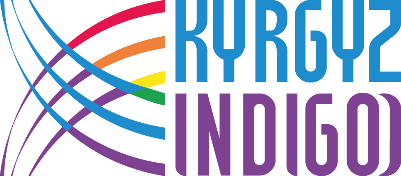 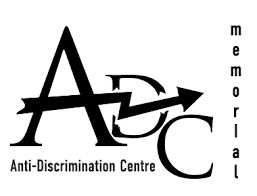 Общественная организация «Кыргыз Индиго»				Антидискриминационный центр «Мемориал» Антидискриминационный центр «Мемориал» Общественная организация «Кыргыз Индиго»Совместный доклад для Совета по правам человека к 35-й сессии Универсального Периодического Обзора(Третий цикл, Июнь 2019)КыргызстанВведениеАнтидискриминационный центр (АДЦ) «Мемориал» и «Кыргыз Индиго» подготовили совместный материал, касающийся различных аспектов дискриминации уязвимых групп в Кыргызстане: отчёт сфокусирован на дискриминации, основанной на этнической принадлежности, миграционном статусе, гендере, сексуальной ориентации и гендерной идентичности. Антидискриминационный центр (АДЦ) «Мемориал»  - правозащитная НКО, защищающая права уязвимых групп (таких как представители этнических меньшинств и коренных народов, мигрантов, лиц без гражданства, ЛГБТИ и других) в Восточной Европе и Центральной Азии посредством национальной и международной адвокации, стратегического судебного производства и просветительской/информационной работы. Общественное объединение «Кыргыз Индиго» (Бишкек) работает в сфере прав человека и адвокации, фокусируясь на продвижении ЛГБТИ прав не только в Кыргызстане, но и в Центральной Азии. Один из приоритетов организации – содействие улучшению качества жизни ЛГБТИ-людей в КР. «Кыргыз Индиго» мгновенно реагирует на кризисные ситуации нарушений прав ЛГБТИ, насилие или дискриминацию на почве сексуальной ориентации и/или гендерной идентичности.Универсальный периодический обзор Кыргызстана в ходе первого и второго цикла (2010 и 2015 годы)В ходе рассмотрения в первом цикле УПО в 2010 году Кыргызстан получил следующие рекомендации, касающиеся дискриминации:Рассмотреть вопрос о соответствии национального законодательства положениям Международного пакта о гражданских и политических правах о недискриминации, в частности, в отношении женщин и этнических меньшинств, сексуальной ориентации и гендерной идентичности (Чешская Республика); Усилить применение санкции в случаях бытового насилия, похищения невест, принудительных браков, многоженства и дискриминации в отношении женщин по признаку сексуальной ориентации, а также содействовать созданию механизмов защиты, гарантирующих права жертв бытового насилия (Уругвай); Продолжать защищать права детей – в частности, полностью запретить детский труд и принять законодательство, предусматривающее ответственность за использование детского труда (Литва); Уделять особое внимание правам женщин и детей в планах развития и программах (Афганистан); Продолжать укреплять права женщин и расширять возможности их участия в общественной жизни (Бангладеш); Уделять особое внимание женщинам и детям, усиливать реализацию ими основных прав и свобод человека (Иордания). В ходе рассмотрения во втором цикле УПО в 2015 году Кыргызстан учел/поддержал следующие рекомендации, касающиеся дискриминации,:117.24. Принять дальнейшие шаги по совершенствованию системы защиты прав детей (Казахстан); 117.21. Усилить национальные процедуры защиты прав социально уязвимых групп населения, включая женщин, детей, людей с инвалидностью и пожилых (Таджикистан); 117.25. Продолжить укрепление правовых механизмов защиты прав детей (Российская Федерация); 117.57. Обеспечить гарантии для детей, содержащихся под стражей, в том числе отказавшись от одиночного заключения и разлучения взрослых и детей (Мексика); Кыргызстан получил 13 рекомендаций о положении этнических меньшинств, в том числе по необходимости эффективного расследования и наказания виновных по делам, касающихся этнического конфликта 2010 года на юге страны. Государства призвали власти Кыргызстана положить конец дискриминации и преследованиям этнических меньшинств со стороны правоохранительных органов, а также принять дополнительные меры по защите этнических меньшинств от дискриминации;Кыргызстан получил 17 рекомендаций, касающихся вопросов СОГИ. Государства призвали Кыргызстан принять комплексное антидискриминационное законодательство и государственные планы по защите от насилия и дискриминации на основании СОГИ, обеспечить незамедлительное и эффективное расследование гомофобных действий (насилия, пыток, бесчеловечного и уничижающего обращения с ЛГБТ людьми) как со стороны представителей государства, так и других жителей Кыргызстана.Международные обязательства кыргызстанаКыргызстан является участником основных договоров ООН по правам человека, связанных с вопросами дискриминации: Международного пакта о гражданских и политических правах; Международной конвенции о ликвидации всех форм расовой дискриминации; Международного пакта об экономических, социальных и культурных правах; Конвенции о ликвидации всех форм дискриминации в отношении женщин; Конвенции о правах ребенка; Конвенции о правах инвалидов.Повсеместная этническая дискриминацияРаспределение этнических меньшинств по территории Кыргызстана неодинаково в разных регионах страны, что определяет специфику отношений между разными этническим группами. Узбеки, наиболее многочисленное меньшинство, составляющее 14,6% от всего населения страны, сосредоточены на Юге и составляют около 28% населения южного региона. Север страны (Чуйская область) характеризуется большим этническим разнообразием, здесь проживают различные и сравнительно небольшие общины (самые многочисленные — русские, дунгане, ахыска-турки (месхетинские турки), уйгуры, казахи и другие; малочисленные — кавказские народы (даргинцы, лезгины, аварцы и другие), рома (цыгане), китайцы и др.).  Межэтнические столкновения затронули в 2010 году прежде всего Юг Кыргызстана, однако трагические Ошские события повлияли и на северные регионы страны.Представители различных этнических меньшинств Кыргызстана считают актуальными ряд общих проблем: ксенофобию со стороны большинства, неравное отношение со стороны милиции, сложности при трудоустройстве, утрату родного языка и отсутствие условий для его изучения и использования, низкий средний уровень образования, нарушения прав девочек и женщин в силу патриархальности общин. На положение меньшинств оказывают влияние стереотипы, связанные с той или иной этнической общиной.Несмотря на время, прошедшее после жестокого межэтнического конфликта 2010 года на юге Кыргызстана, положение узбеков по-прежнему остаётся сложным. Они сталкиваются с предвзятым отношением (как со стороны граждан, так и представителей государственной власти), с отсутствием адекватного правосудия. До сих пор объективно не расследованы случаи применения насилия и пыток во время и при расследовании Ошских событий; не нашли справедливого разбирательства резонансные судебные дела: несмотря на решения международных органов и неоднократные призывы со стороны международного сообщества освободить пожизненно осужденного правозащитника Азимжана Аскарова, он до сих пор находится в заключении. До сих пор не получили объективной правовой оценки многочисленные случаи уничтожения или захвата принадлежащих узбекам земельных участков (как в деле Гафуржана Дадажанова), предприятий мелкого бизнеса (кафе, небольших магазинов), пострадавшие не получили обратно свою собственность или должную компенсацию за утраченное имущество. Узбеки слабо представлены в органах законодательной и исполнительной власти и органах правопорядка; они испытывают сложности при открытии и ведении бизнеса. Невостребованность в светской жизни нередко приводит уязвимую узбекскую молодежь к религиозной радикализации, при этом большинство случаев привлечения к уголовной ответственности за экстремизм касается хранения запрещенной литературы; многочисленны факты фальсификации подобных дел. Для узбекского населения Юга Кыргызстана оказалось очень драматичным резкое сокращение преподавания в школах на узбекском языке, произошедшее после 2010 года, и массовый перевод преподавания на кыргызский язык. Сейчас учителя, работавшие в узбекских школах, преподают на русском или кыргызском языке, которые они знают хуже, государственных программ по переквалификации учителей нет. В связи с этим уровень образования в бывших узбекоязычных школах упал. Узбеки в этой ситуации предпочитают отдавать детей в школы с русским языком обучения, поэтому классы там переполнены: число учеников доходит до 40-50. Выпускной государственный экзамен за среднюю школу на узбекском языке не проводится с 2015 года: выпускники узбекских школ сдают экзамен на кыргызском или русском, так как вузов с узбекским языком преподавания в Кыргызстане нет. Необходимость массового переход на кыргызский язык обучения власти объясняют тем, что нужно преодолеть изолированность узбекской общины, обеспечить ее интеграцию в общую жизнь страны. Однако в настоящий момент резкие перемены в образовательной политике не способствуют консолидации общества; напротив, узбекская община оказывается более изолированной.На Юге Кыргызстана, на окраине г. Ош, с 1940-х гг. существует крупное (ныне – от 3,5 до 6 тыс. чел.) компактное поселение мугат (или люли, или центральноазиатских цыган), имеющих специфические проблемы во всех постсоветских стран Центральной Азии. Следует отметить положительные тенденции в жизни этой общины: довольно много детей охвачено школьным обучением, школа принимает недокументированных детей, в школе работают учителя из среды мугат, еще несколько получают педагогическое образование и намерены работать; представители общины есть в местном кенеше (местной администрации); существует общественная организация «Люли», входящая в Ассамблею народов Кыргызстана; при софинансировании со стороны самих мугат в поселении был построен фельдшерско-акушерский пункт, где работают в том числе сотрудники-мугат; жители поселения сезонно работают на полях, в собственных предприятиях малого бизнеса, держат домашний скот. В то же время важные проблемы общины мугат не решены. Массовая недокументированность детей и взрослых: сотрудники милиции города Ош оценивают обеспеченность личными документами детей и взрослых мугат как не более 50% (интервью, ноябрь 2018 года), однако точными данными государственные органы не располагают. Неполучение качественного школьного образования: в местной школе обучаются исключительно дети мугат, поэтому интеграции с другими детьми не происходит. Мугат разговаривают на диалекте таджикского языка, а в школе преподавание ведется на кыргызском языке (до 2010 года – велось на узбекском), что представляет значительную трудность для детей. Школа рассчитана примерно на 150 учеников, сейчас там в 4 смены обучается более 500 детей с 1 по 5 класс, но, по-видимому, образованием охвачены не все дети школьного возраста. Для дальнейшего обучения дети переходят в школу в соседнем поселении, но число учеников при этом сокращается. Так, в 2016 году 9 классов окончили только 56 детей. Полное 11-летнее образование получают еще меньше учеников, а высшее образование – единицы. Школа недостаточно оборудована: нет компьютерного класса, спортивного зала, буфета; классные комнаты маленькие, рассчитаны на 15-16 детей, а в классах до 25 учеников. Есть проблема с обеспечением учебниками. Доступ жителей поселения мугат к медицинской помощи ограничен. Бедность: женщины занимаются сбором металлолома и другого утильсырья, сезонными работами на полях. Мужчины вовлечены в трудовую миграцию в Россию, со всеми ее рисками, много безработных. Попрошайничество остается распространенным занятием женщин, а для некоторых особенно бедных семей регулярное попрошайничество с участием детей – единственное средство к существованию. Нехватка земельных участков для жилищного строительства и бедность приводят к тому, что в поселении мугат есть дома, построенные из подручных материалов без соответствующих согласований с органами местного самоуправления и архитектуры, что создает проблему регистрации их жилищ и подключения к ресурсам. Должного реагирования органов государственной власти не находят нарушения прав женщин и детей: имеются случаи ранних браков, многоженства. Собственно рома (цыгане), попавшие на территорию Кыргызстана из европейской части СССР в последние десятилетия, – одно из наиболее стигматизированных меньшинств. Их число в Кыргызстане невелико. Они страдают от проблем, типичных для этого меньшинства: бедность, отсутствие документов у детей и взрослых, что затрудняет доступ к социальной помощи и школьному образованию. Дискриминация женщин в сфере занятостиНаряду с общей проблемой ущемления прав женщин в Кыргызстане, продиктованной, в том числе, гендерными стереотипами, мощным влиянием традиционных ценностей и патриархальных взглядов, актуальным остаётся вопрос неравенства в сфере труда. Согласно государственному докладу Кыргызстана в КЛДЖ ООН, уровень занятости женщин снизился с 2013 до 2017 года с 39% до 38%, в то время как трудоустроенных мужчин становится больше. По данным на 2017 год, женщины составляли всего две пятых экономически активного населения, при том, что количество женщин и мужчин в стране в трудоспособном возрасте практически равно. Женщины по-прежнему наиболее представлены в низкооплачиваемых областях: социальные услуги и здравоохранение (83,6%), образование (80,6%), гостиницы и рестораны (58,4%), обрабатывающая промышленность (47,0%). Из примерно 1 миллиона человек, занятых в неформальном секторе экономики, более половины (0,6 млн.) составляют женщины, работающие в сферах торговли, сельского хозяйства и обслуживания. Имеет место разрыв в заработной плате женщин и мужчин (по данным на 2017 год, средний разрыв около 30%, доходящий в отдельных регионах почти до 40%), связанный как с работой в менее оплачиваемых сферах, так и с недопредставленностью женщин на руководящих должностях. Несмотря на очевидную недостаточную вовлеченность женщин во все сферы экономики, включая высокооплачиваемые, неофициальную занятость более четверти трудоспособных женщин Кыргызстана, а также высокий уровень трудовой миграции, власти страны не предпринимают достаточных мер по преодолению гендерных стереотипов в сфере труда и обеспечению доступа женщин ко всем специальностям. Статья 303 Трудового Кодекса КР и Постановление Правительства Кыргызской Республики «О Перечне производств, работ, профессий и должностей с вредными и(или) опасными условиями труда, на которых запрещается применение труда женщин» не допускают трудоустройство женщин на 446 работах под предлогом защиты их репродуктивного здоровья. Таким образом, государство проявляет «заботу о здоровье женщин», игнорируя рекомендации международных органов о необходимости прекращения чрезмерной защиты репродуктивного здоровья, фактически приводящей к дискриминации женщин в сфере занятости. Приветствуя намерения властей Кыргызстана по пересмотру списка запрещенных профессий, авторы этого отчета настаивают на том, что этот список должен быть не просто сокращен, но отменен; соответствующие изменения должны быть внесены в Трудовой Кодекс (отмена ст.303).дискриминация трудовых мигрантов за границей; уязвимое положение детей трудовых мигрантовСогласно официальной статистике, примерно каждый четвёртый трудоспособный гражданин Кыргызстана находится в трудовой миграции (однако фактические данные могут превышать эти цифры). Наибольшее число мигрантов из Кыргызстана трудятся в России и Казахстане (640 тысяч и 35 тысяч соответственно, по данным на 2018 год). При этом мигранты сталкиваются с рядом трудностей как в ходе регулярной миграции, так и в случаях, связанных с отсутствием требуемых миграционных документов. Граждане Кыргызстана подвергаются дискриминации в обеих странах, становятся жертвами речей ненависти и расистских нападений в России. Жёсткая миграционная политика стран-реципиентов приводит к развитию антимигрантских настроений как в обществе, так и среди представителей государственной власти. Трудовые мигранты из Кыргызстана страдают от антимиграционных рейдов и спецопераций по массовому выдворению за незначительные нарушения. Сталкиваясь с негативным отношением со стороны правоохранительных органов, трудовые мигранты оказываются вынуждены давать взятки, чтобы избежать задержания, унижений и угроз, выдворения (эти нарушения характерны преимущественно для России). Огромное число трудящихся мигрантов сталкивается с обманом со стороны работодателей, невыплатой заработной платы, удержаниями части средств из нее. Есть и вопиющие случаи принудительного труда. Большую сложность представляет для мигрантов аренда жилья. Мигранты и члены их семей массово не получают медицинскую помощь, а их дети не ходят в школы и детские сады, лишаясь образования и нередко оставаясь в одиночестве дома, пока родители работают. В наиболее уязвимом положении находятся женщины и несовершеннолетние, вовлечённые в трудовую миграцию. Примерно 30-45% трудовых мигрантов составляют женщины, уезжающие как в составе семьи, так и самостоятельно. Женщины в миграции часто становятся жертвами гендерно обусловленного насилия и практически не обращаются за медицинской помощью, даже во время беременности, родов и в послеродовый период. После возвращения из миграции они сталкиваются с проблемами уже в Кыргызстане: трудности трудоустройства, эксплуатация родственниками и даже отказ от них собственных семей. Дети до 18 лет нередко уезжают в трудовую миграцию как самостоятельно, так и вместе с родственниками, жертвуя получением образования в пользу заработка. Несовершеннолетние мигранты работают на рынках, стройках и в сельском хозяйстве, в то время как девочек 12-16 лет нередко отправляют работать нянями. Иногда детский труд используется по соглашению с родителями, а заработная плата за труд ребенка отправляется напрямую семье.Дети, остающиеся в Кыргызстане, на время отъезда родителей в трудовую миграцию (согласно данным ЮНИСЕФ не менее, чем у 11 % детей в Кыргызстане в миграции находится один родитель, а у 5%- двое), находятся в трудном положении. Оставшись без родительского внимания, несовершеннолетние нередко перестают посещать школу, чаще сталкиваются с насилием (физическим, психологическим, сексуальным, в том числе, со стороны родственников) и пытаются совершить суициды. Хотя за проблему дискриминации трудовых мигрантов из Кыргызстана во многом ответственны страны – реципиенты миграции, следует признать, что власти Кыргызстана недостаточно активно защищают права своих граждан, трудящихся за рубежом. Дети, как оказывающиеся в миграции, так и остающиеся в стране без попечения уехавших родителей, также нуждаются в более эффективных мерах защиты. Авторы этого отчета приветствуют введение должности омбудсмена по правам ребёнка (июнь 2019 года). Дискриминация несовершеннолетних в транзитных учрежденияхНесовершеннолетние, вовлечённые в процесс миграции, из Кыргызстана преимущественно попадают в транзитные учреждения стран реципиентов трудовой миграции — России и Казахстана. Хотя возвращение несовершеннолетних (от 3 до 18 лет) в Кыргызстан возложено на орган, относящийся к Министерству труда и социального развития, а процесс осуществляется органами МИДа, Минздрава и регистрации населения, транзитное учреждение — Центр по профилактике правонарушений среди несовершеннолетних (ЦППН) формально входит в систему МВД. Транзитом детей в возрасте до 3 лет в Кыргызстане занимается Министерство Труда и социального развития.Несовершеннолетние могут находиться в ЦППН от 3 до 48 часов, однако, на практике сотрудники Центра стараются как можно скорее – в течение 3 часов – передать их родственникам. Приветствуя фактическую реформацию детских приёмников в Кыргызстане и выведение процесса транзита и доставления детей из полномочий правоохранительных органов, нельзя не признать проблему длительного нахождения несовершеннолетних в системе МВД в других странах (содержание за решёткой, фактическое лишение свободы, взаимодействие с представителями правоохранительных органов вместо квалифицированных специалистов системы образования и здравоохранения, отсутствие качественного образования и условий развития во время длительного нахождения в транзитных учреждениях). Кишиневское соглашение (Соглашение о сотрудничестве государств — участников СНГ в вопросах возвращения несовершеннолетних в государства их постоянного проживания (2002) – основной документ, регулирующий перемещение несовершеннолетних между странами бывшего СССР и устанавливающий порядок их репатриации, фактически перестало полноценно действовать в связи с реформами транзитных учреждений некоторых стран и вообще изменениями политического пространства в регионе. Дискоординация системы транзитных учреждений привела к тому, что дети, оказавшиеся без семейного попечения и заботы в другой стране, не могут быстро вернуться в страну происхождения, надолго остаются в транзитных учреждениях без доступа к качественному образованию и полноценному развитию. Дискриминация на ПОЧВЕ Сексуальной ориентации и гендерной идентичности (СОГИ):Незащищенность ЛГБТИ в КыргызстанеВ Кыргызстане отсутствует законодательство, защищающее от преступлений на почве ненависти по признаку СОГИ. В результате влияния патриархального общества в сочетании с укоренившимися традиционными стереотипами представители ЛГБТ становятся жертвами насилия со стороны общества и семьи. В ходе ежегодного мониторинга «Кыргыз Индиго» в 2018 году было задокументировано 24 преступления на почве ненависти по признаку СОГИ, из них 13 со стороны милиции и 5 нападений гомофобно настроенных незнакомцев (среди них избиение транс-девушки, которая «не соответствовала» общепринятому дресс-коду и нападение на двух парней напали с перцовым баллончиком возле торгового центра из-за феминной походки). Следствием гомофобии становятся попытки суицида. Так, в 2018 году «Кыргыз Индиго» зафиксировал одну попытку суицида, связанную с непринятием СОГИ со стороны членов семьи, и две попытки суицида, вызванные гомофобией и ненавистью к ВИЧ-положительным людям. 2. Преследования ЛГБТИ со стороны правоохранительных органовМногие ЛГБТ подвергаются преследованиям со стороны сотрудников правоохранительных органов. С 2016 по 2018 год было задокументировано 35 кейсов, связанных с насилием со стороны милиции: большинство случаев связаны с шантажом, угрозами и вымогательством; документированные случаи физического насилия малочисленны, но эти преступления были совершены с особой жестокостью. «Кыргыз Индиго» известно три случая подставных свиданий, организованных сотрудниками милиции через соцсети для задержания и шантажа геев под угрозой аутинга. В 4 случаях было задокументировано незаконное проникновение сотрудников милиции в частную собственность.ЛГБТ не доверяют сотрудникам правоохранительных и судебных органов и редко обращаются за защитой своих прав. Это объясняется не только фактами совершения преступлений на почве ненависти в отношении ЛГБТ, но и рядом других причин: имеют место риски аутинга, шантажа и вымогательств, отсутствие эффективного расследования, соразмерного наказания виновных и квалификации преступлений на почве ненависти по признаку СОГИ (большинство обращений до сих пор квалифицируются по статье хулиганство или другим статьям). Редкий пример обращения за защитой: 5 геев, пострадавших от гомофобно настроенной группы из трех человек, написали заявление в милицию, указав свою ориентацию как причину нападения. Во время рассмотрения дела в суде следовательница неоднократно оскорбляла и унижала их, но жалобы на нее не были удовлетворены судом.Часто милиция бездействует, когда совершаются или публично готовятся преступления в отношении ЛГБТИ людей. Так, когда лесбиянка подала заявление в милицию на неизвестных, снявших ее на видео в парке и вымогавших деньги под угрозой аутинга, сотрудники правоохранительных органов не предприняли никаких мер по поиску преступников, но сами совершили аутинг потерпевшей. 14 апреля 2018 года журналистка Карачач сообщила, что планирует прийти в ЛГБТ-клуб с большим количеством представителей «Кырк-Чоро», чтобы избить посетителей и добиться закрытия заведения. Подобные открытые угрозы со стороны представителей СМИ остаются без должной реакции со стороны сотрудников правоохранительных органов. 1 мая 2019 года милиция присутствовала при нападении на ЛГБТИ-активистов, однако не вмешивалась, несмотря на просьбы о помощи и происходящее насилие. Преступники не были задержаны, хотя ни один из них даже не пытался скрыться с места преступления. Более того, прокуратура, куда была направлена жалоба в связи с произошедшим, передала ее в ГУВД, начальник которого был основным ответственным за порядок на публичном мероприятии. Комитет по этике обязал начальника ГУВД впредь защищать граждан при нападении, однако судебное расследование по делу бездействия милиции не было инициировано. 3. 		Нарушение права на мирные собрания ЛГБТИ и гомофобная риторика со стороны представителей власти Во время каждого ежегодного мирного Марша за равные права в 2016-2019 гг. милиционеры заставляли демонстрантов убирать радужные флаги. В марте 2019 года мэрия Бишкека попыталась запретить марш, объяснив запрет наличием ЛГБТИ-организаций среди его участниц. Предание огласки в СМИ заставило мэрию изменить решение и разрешить марш, однако демонстрация ЛГБТИ-флагов не была позволена. Во время марша организаторке постоянно звонили из государственных учреждений, угрожали ей и призывали убрать всю ЛГБТИ-символику.После марша ЛГБТИ-люди и активисты столкнулись с угрозами, нападениями и призывами к насилию против них. Начальник управления Госкомитета национальной безопасности Нурлан Дуйшекеев заявил, что ГКНБ провело работу по «минимизации численности участников» марша. Некоторые депутаты парламента открыто оскорбляли ЛГБТИ-людей (например, депутатка, Жылдыз Мусабекова призывала к насилию в отношении них, однако позднее ГКНБ не обнаружил состава преступления в ее действиях), критиковали марш и предлагали принять законы «о запрете гей-пропаганды» и «об иностранных агентах». В 2019 году произошла политизация ЛГБТИ-темы в связи с предстоящими выборами в парламент КР в 2020 году: депутаты и чиновники все чаще публично высказывают негативное отношение к ЛГБТИ-людям. В 2016 году в Конституцию КР были внесены изменения, разрешающие заключение брака только между мужчиной и женщиной. Эта поправка принципиально не меняла законодательство (Гражданский кодекс ранее уже содержал именно такое определение) – но носила принципиальный и декларативный характер и была принята для недопущения однополых браков. 4. Язык вражды и призывы к насилию на почве СОГИ в печатных и онлайн-СМИТема ЛГБТ чувствительна для кыргызской аудитории социальных сетей и СМИ. Обсуждения часто содержат язык вражды и призывы к насилию. Первая явная волна гомофобных публикаций в печатных и интернет-СМИ была связана с инициированием и обсуждением «антигейского» законопроекта в 2014 году. В дальнейшем наблюдался рост уровня языка вражды в печатных и интернет-СМИ в отношении ЛГБТ. По итогам 2016 года, мишенью 4% зафиксированных речей ненависти стали ЛГБТ.Согласно мониторингу Article 19, половина проанализированных материалов кыргызстанских СМИ за 2016-2017 годы (48 из 95) содержали язык вражды в отношении ЛГБТ. При этом законодательство, запрещающее язык вражды, в том числе на основании СОГИ, в КР отсутствует.Новый всплеск призывов к насилию проявился после марша 8 марта 2019 года с участием ЛГБТ. Депутат Жогорку Кенеш призвала к насилию над ЛГБТ, а члены движения «Кырк чоро» угрожали активистке Мире Токушевой в прямом эфире, предупреждая, что «знают ее адрес и ей лучше покинуть страну в ближайшее время». Школа медиатехнологий и миростроительства в ЦА оценила освещение марша как почти полностью негативное.. По мнению экспертов, СМИ проводили необоснованные параллели между маршем за равные права женщин и «гей-парадами» с использованием уничижительных клише по отношению к ЛГБТ, транслировали конфликтогенные стереотипы, провоцирующие нетерпимость («марш наносит урон репутации Кыргызстана», «марш с участием геев, лесбиянок, трансгендеров и прочей нечисти, нарушающей покой», «народ возмущен присутствием представителей ЛГБТ», «прозападные НПО с гомосятскими выходками» и т.д.). Наиболее интенсивно гомофобную риторику продуцируют провластные телеканалы и печатные издания (согласно Базовой оценке СМИ за 2018 год). Ежегодно такие СМИ как «Дело№», «Кайгул ТВ», «NewTV.kg» совершают публичные аутинги ЛГБТИ-людей нарушая неприкосновенность их частной жизни. Чаще всего их жертвами становятся транс-девушки: после публичного аутинга было зарегистрировано несколько случаев нападений на них, когда агрессоры узнавали их из опубликованных видеороликов. Нападения вынудили некоторых транс-женщин покинуть страну. При этом СМИ (в том числе консервативные «Супер-инфо» и «Гезиттер») не несут никакой ответственности за гомофобную риторику и за последствия своих публикаций.5.  Дискриминация ЛГБТИ в сфере занятостиНесмотря на запрет дискриминации, закрепленный в Трудовом кодексе КР, СОГИ или положительный ВИЧ статус (приводящий к двойной дискриминации представителей ЛГБТ-сообщества) становятся основаниями для увольнения или отказа в приёме на работу. «Кыргыз Индиго» известно о случае увольнения транс-мужчины в 2018 году из-за раскрытия его гендерной идентичности. В мае 2018 года при приеме на работу на должность кассира-продавца работодатель в обязательном порядке запрашивал справку из Республиканского центра СПИД о наличии/отсутствии ВИЧ-инфекции. После обращения (при содействии «Кыргыз Индиго») в Государственное агентство антимонопольного регулирования КР работодатель убрал дискриминирующий пункт. Но через год другой работодатель заявил, что не принимает на работу ВИЧ-положительных людей, а также указал ВИЧ-инфекцию в списке противопоказаний для получения услуг массажа. 6.  Интерсекциональная дискриминация ЛГБТИУязвимость ЛГБТИ-людей увеличивается в случае их принадлежности к другим уязвимым группам (женщины, этнические меньшинства, секс-работницы, ВИЧ-положительные). В 2018 году в городе Ош за три месяца произошло более 15 случаев вымогательств и угроз со стороны милиции в отношении геев. Из-за страха аутинга перед родственниками пострадавшие были вынуждены платить милиционерам взятки, а для этого брать в долг, продавать ценные вещи. При этом жертвы узбекского происхождения подвергались большей дискриминации, от них требовали более значительные суммы взяток. В 2019 году после мирного марша ЛБТК-участницы подверглись угрозам и нападениям в связи с их СОГИ. За 2018 год «Кыргыз Индиго» было зарегистрировано 10 случаев насилия и вымогательств в отношении транс-женщин, секс-работниц со стороны правоохранителей, клиентов, незнакомых и родных. Милиционеры оправдывают происходящие рейды по выявлению секс-работниц жалобами соседей, однако соседи узнают о секс-работе от милиционеров и пишут жалобы по их же просьбе. РекомендацииПринять комплексное антидискриминационное законодательство, определяющее все формы дискриминации в соответствии с международными стандартами.Гарантировать равный доступ женщин к труду; отменить список запрещённых профессий для женщин и исключить соответствующую статью 303 из Трудового кодекса.В этнически разнообразных регионах и населённых пунктах проводить мониторинг практики найма в государственных учреждениях с целью предотвращения дискриминации по признаку этнической принадлежности. Прекратить этническое профилирование со стороны правоохранительных органов, приводящей к произвольным задержаниям представителей этнических меньшинств. Защитить представителей этнических меньшинств от всех форм дискриминации в сфере образования, трудоустройства, социальных услуг; от преступлений на почве ненависти и языка вражды, в том числе в СМИ.Продвигать изучение родных языков этнических меньшинств в школах, поддерживать на государственном уровне издание литературы, функционирование интернет-ресурсов, выпуск теле- и радиопрограмм на языках меньшинств, а также посвященных языкам и культурам этнических меньшинств.Принять и реализовать государственную программу комплексной поддержки мугата и рома, направленную на преодоление структурной дискриминации, включающую позитивные меры по документации и осуществлению прав на жилье, высококачественное образование, занятость и доступ к медицинской и социальной помощи.Взамен устаревшего Кишиневского соглашения о сотрудничестве государств  – участников СНГ в вопросах возвращения несовершеннолетних в страны их постоянного проживания (2002) принять новые двусторонние соглашения о репатриации детей с учётом новейших стандартов ООН по правам ребенка, в особенности со странами, принимающими большое количество мигрантов из Кыргызстана (Россией, Казахстаном). Перевести все процедуры, связанные с возвращением несовершеннолетних мигрантов в Кыргызстан, в ведение гражданских (образовательных и социальных) учреждений.Обеспечить эффективную защиту прав граждан Кыргызстана, трудящихся за рубежом. Способствовать ратификации Международной конвенции ООН о правах всех трудящихся мигрантов и членов их семей основными странами – реципиентами трудовой миграции из Кыргызстана (Российской Федерацией и Республикой Казахстан).Ввести законодательные гарантии прав ЛГБТИ, а частности: определить «гомофобию» и «трансфобию» как отягчающие обстоятельства в Уголовном кодексе (часть 1 статьи 75); В статье 9 Трудового кодекса прямо указать, что дискриминации в сфере труда по признаку сексуальной ориентации и гендерной идентичности противоречит закону.Разработать совместно с ЛГБТИ-организациями и осуществить систематические тренинги для правоохранительных органов и судей чтобы гарантировать беспристрастное рассмотрение всех заявлений вне зависимости от СОГИ обратившихся.Ввести эффективную систему мониторинга и привлечения к ответственности за публичное выражение должностными лицами нетерпимости и гомофобии, за использование ими языка вражды в отношении ЛГБТИ. Гарантировать справедливое расследование преступлений в отношении ЛГБТИ (нападений, насилия, шантажа) со стороны государственных и негосударственных акторов.